Социальная карта (история ухода) Ивановой Г.П. Контроль соблюдения водного режима    ФИО  Иванова Г.П.    Дата рождения 07.02.1937КОНТРОЛЬ ЗА ИЗМЕНЕНИЕМ ПОЛОЖЕНИЯ ТЕЛА ПРОЖИВАЮЩЕГО             ФИО Иванова Г.П.      Дата рождения 07.02.1937   П. –подпись персонала                	МИ - микроизменение	30 П  - правый бок 30 градусовВЧВ – верхняя часть выше	СКК – сидя на краю кровати     	135Л – левый бок 135 градусовС- спина	ИК – инвалидная коляска		 ЛБ -  левый бокП. –подпись персонала                	МИ - микроизменение	30 П  - правый бок 30 градусовВЧВ – верхняя часть выше	СКК – сидя на краю кровати     	135Л – левый бок 135 градусовС- спина	ИК – инвалидная коляска		 ЛБ -  левый бокКОНТРОЛЬ   ДЕФЕКАЦИИ                                   ФИО Иванова Г.П.       Дата рождения 07.02.1937Документировать: вид стула (если нормальный, то ставится только дата). Описываются только отклонения от нормы – вид стула (жидкий), протекание (боли, жалобы).  Все отклонения регистрируются также и в бланке «история болезни» и передаются по смене медсестре           ОРГАНИЗАЦИЯ ДНЕВНОЙ ЗАНЯТОСТИ                                        ФИО Иванова Г.П.                  Дата рождения  07.02.1937ИСТОРИЯ УХОДА                                            ФИО   Иванова Г.П.      Дата рождения  07.02.1937БИОГРАФИЯДЕТСВО И ЮНОСТЬ:Родители: мать - Иванова Раиса Сергеевна; отец -  Иванов Петр ПетровичКогда умерли: мать – 1985, отец - 1988К кому из членов семьи имеет особенную привязанность: была привязана к материМесто рождения, переезды: Саратовская область, г. Энгельс, Рязанская область, с. ДядьковоПРОФЕССИЯ И СЕМЬЯ:Профессиональная деятельность (образование, место работы): высшее образование, работала на приборной заводе монтажницейСемейное положение (женитьба, разводы, потери): вдоваДети (имена, даты рождения, где живут, живы/умерли): Сын – Иванов Константин Яковлевич, г. СаратовОСОБЕННОСТИ ЛИЧНОСТИ:Важные жизненные переживания (пережил войну, потеря близких, достижение успеха, жизненные удачи) смерть мужаКонтактность (раньше и сегодня) контактнаяКакие критерии особенно важны (аккуратность, точность, вежливость) аккуратностьПринадлежность к религии (что важно соблюдать) - православие, причастие и исповедание ВОСПРИЯТИЕ ОКРУЖЕНИЯ:Ограничения зрения –в норме                         Ограничения слуха – в нормеЛюбимая музыка    песни под гармонь                               Любимые запахи   цветущих цветовПравша/левша   правша                          Какую роль играет активность (движение, участие в мероприятиях) интересуется, но не участвуетОтношение к близости (прикосновения желательны/не желательны)  ЗАНЯТОСТЬ: чем проживающий занимался с удовольствием раньше           О Ведение домашнего хозяйства               О Хобби                 О Спорт                 О Путешествие             О Домашние животные          О Велосипедные прогулкиКакие темы интересны пациенту - политика, кулинарияКакие средства массовой информации предпочитает:  О радио          О телевидение        О кино          О книгиКоллекционирование     О марки      О монеты         О камни         О не коллекционировал                     Любимые игры раньше - лотоПРИВЫЧКИ В ОБЛАСТИ ГИГИЕНЫ:Проведение утреннего/дневного туалета (время, последовательность: лицо, руки, зубы и т.д., частота,  ванна, душ)   руки, лицо, зубы. Полное купание в душе 1 раз в 7 дней О существует предпочтения   О холодная вода          О теплая вода          О моющие средства шампунь, хозяйственное мылоКрема, лосьоны     О да ___________________ О нетКак часто и чем чистил(а) зубы (протезы) утро, вечер (зубными протезами не пользуется)     Как часто брился   _______________________________________________Как ухаживал(а) за волосами - прически, укладкаОДЕЖДА: любимая вид одежды, цвет, карманы (есть/нет), украшения, часы и т.д. платья с цветами, любимый цвет – изумрудный, украшения-бусыПИТАНИЕ, ПИТЬЕВОЙ РЕЖИМ:Любимая еда - борщЛюбимые напитки – компотКультура за столом (использование столовых приборов, салфетки) столовые приборы (вилка, ложка)Телосложение раньше: О худой          О плотный          О полный         О толстыйПадает ли вес в последнее время:  О да                     О нетЕсли да, то почему                            ___________________________________________________ОТДЫХ И СОН:В какое время проживающий ложится   ложился спать   21:00                       В какой позе проживающий привык засыпать     на бокуКакую позу проживающий не воспринимает    на животе             Существуют ли ритуалы (музыка, второе одеяло для ног, ночник и т.д.)  засыпает в тишинеНе выключать свет, засыпать под телевизор   ______________________________                    Во сколько проживающий встает утром 06:00Спит ли днем, если да, во сколько днем спит, с 13:00 до 14:00                      От чего расслабляется: (тишина, музыка, природа) пение птицЗАБОЛЕВАНИЯ:Были ли тяжелые заболевания в детстве, юности, старости (какие?)     инсульт                 Как переживал(а) свои заболевания и болезни близких     болезненноОЦЕНКА РИСКОВ                                        ФИО    Иванова Г.П.                                     Дата рождения   07.02.1937КОНТРОЛЬ УХОДА ЗА ПРОЖИВАЮЩИМ         ФИО Иванова Галина Петровна                                    Дата рождения 07.02.1937Отклонения от плана ухода подлежат документированию. Утренний/вечерний туалет: умывание лица, глаз, рук, интимной зоны; полости рта. ИНДИВИДУАЛЬНЫЙ ПЛАН УХОДАФ.И.О. Иванова Галина Петровна                     Дата рождения:   07.02.1937  г.                                 №  комнаты        19Группа типизации      5 группаИндивидуальная программа предоставления социальных услуг от    01.06.2020 г.        №  144ИПР от 21.07.2014 г. № 1097/2014Риски возникновения пролежней: 10 балловРиск падения: 50 балловНаличие болей: испытывает боли в области крестца и голени правой ногиНастоящее состояние: немобильнаяФизическое состояние: утрата способности передвиженияПсихологическое состояние: удовлетворительное, согласно возрастным изменениям личности и наличие физических заболеванийСоциальная жизнь, контакты: сын - Иванов Константин Яковлевич – интересуется жизнью мамы: приезжает, общаются по телефону.Коммуникация. Возможность поддерживать и развивать социальные контактыВид социальной услуги из ИППСУ:______________________________________________________	Вид мероприятий по ИПР: социально-психологическая реабилитация                               План предоставления индивидуального социального обслуживания, в том числе с учетом использования межведомственных ресурсов и ресурсов иных организацийМобилизация, возможность ухаживать за собой, переодевание, ощущение своей индивидуальностиВид социальной услуги из ИППСУ: Вид мероприятий по ИПР: социально-средовая реабилитация______________________План предоставления индивидуального социального обслуживания, в том числе с учетом использования межведомственных ресурсов и ресурсов иных организацийПитание/питьевой режим, опорожнениеВид социальной услуги из ИППСУ:_ _________________________________Вид мероприятий по ИПР: ___социально-бытовая адаптация________________________________________План предоставления индивидуального социального обслуживания, в том числе с учетом использования межведомственных ресурсов и ресурсов иных организацийКонтроль жизненных (витальных) показателейВид социальной услуги из ИППСУ: Вид мероприятий по ИПР: ____восстановительная терапия_________________________________________________________План предоставления индивидуального социального обслуживания, в том числе с учетом использования межведомственных ресурсов и ресурсов иных организацийСоблюдение режима сна и отдыха, организация досуга.Вид социальной услуги из ИППСУ:________________________________Вид мероприятий по ИПР: __социально-бытовая адаптация, социокультурная реабилитация___________________План предоставления индивидуального социального обслуживания, в том числе с учетом использования межведомственных ресурсов и ресурсов иных организацийСоздание безопасного окружения, способность переживать жизненные событияВид социальной услуги из ИППСУ: Вид мероприятий по ИПР: __социально-средовая реабилитация____________План предоставления индивидуального социального обслуживания, в том числе с учетом использования межведомственных ресурсов и ресурсов иных организацийМаршрутный лист еженедельного предоставления индивидуального социального обслуживания, в том числе с учетом использования межведомственных ресурсов и ресурсов иных организаций для персонала КОНТРОЛЬ НАЛИЧИЯ БОЛЕЙ                        ФИО   Иванова Г.П.                Дата рождения   07.02.1937Цифровая рейтинговая шкала оценки болиЦифровая рейтинговая шкала оценки боли (для самооценки взрослых пациентов и детей старше 5 лет) состоит из десяти делений, где 0 означает «боли нет», а 10 - «боль невыносимая». Специалист, оценивающий боль, должен объяснить пациенту что: 0 - боли нет, от 1 до 3 баллов - боль незначительная, от 4 до 6 баллов - боль умеренная, от 7 до 9 баллов - боль выраженная и 10 баллов - боль невыносимая. Проживающий должен сам оценить боль, выбрав числовое значение, которое соответствует интенсивности боли.  Оценка боли по шкале гримас Вонг-Бейкера 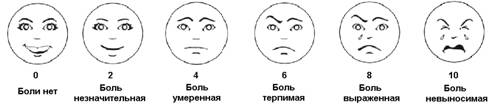 Шкала гримасс Вонг-Бейкера предназначена для оценки состояния взрослых пациентов и детей старше 3 лет. Шкала гримасс состоит из 6 лиц, начиная от смеющегося (нет боли) до плачущего (боль невыносимая). Специалист, оценивающий боль должен объяснить пациенту в доступной форме, какое из представленных лиц описывает его боль.КОНТРОЛЬ ЛЕЧЕНИЯ ПРОЛЕЖНЕЙ                                                                         ФИО   Иванова Г.П.                Дата рождения   07.02.1937КОНТРОЛЬ ЛЕЧЕНИЯ ПРОЛЕЖНЕЙ                                                                         ФИО   Иванова Г.П.                Дата рождения   07.02.1937       ИНФОРМАЦИОННО-ТИТУЛЬНЫЙ ЛИСТИНФОРМАЦИОННО-ТИТУЛЬНЫЙ ЛИСТФамилияИванова Имя, ОтчествоГалина                  Дата рождения: Петровна                     Место рождения: Рязанская область, с. ДядьковоГражданство: РФВероисповедание: Православная Последнее место жительства: Рязанская область, с. ДядьковоСемейное положение: ВдоваМед. Диагнозы: ИнсультРост:      163             Вес:         68       ИМТ: 26Члены семьи: Сын - Иванов Константин Яковлевич Тел.8-910-131-13-13Группа типизации/  Дата типизации5 группа типизации / 01.04.2020 г.Группа инвалидности /на какой срок1 группа инвалидности/ бессрочноНаличие ИПРА (ИПР)/дата составления № 1097/2014 от 21.07.2014 гОпекунство (попечительство):Наличие очков/отрезов/протезовНаличие зубных протезов/ слухового аппаратаНаличие вспомогательных средства передвижения(ходунки, кресло-коляски, опорные трости)Примечания (аллергия, приступы и т.д.)МОБИЛЬНОСТЬСамостоятельноПод наблюдением При помощиНе можетВставать/ложиться+В постели+Ходить+Стоять+По лестнице+ГИГИЕНА СамостоятельноПод наблюдениемПри помощиНе можетВанна/душ+Гигиена тела+Переодеваться+Гигиена рта +ПИТАНИЕ ПИТАНИЕ ПИТАНИЕ ПИТАНИЕ ПИТАНИЕ Диета: Диета: Диета: Диета: Диета: Прием пищи:                  самостоятельно                при помощи             кормление персоналом Прием пищи:                  самостоятельно                при помощи             кормление персоналом Прием пищи:                  самостоятельно                при помощи             кормление персоналом Прием пищи:                  самостоятельно                при помощи             кормление персоналом Прием пищи:                  самостоятельно                при помощи             кормление персоналом Питьевой режим:           самостоятельно                при помощи             нарушение глотанияПитьевой режим:           самостоятельно                при помощи             нарушение глотанияПитьевой режим:           самостоятельно                при помощи             нарушение глотанияПитьевой режим:           самостоятельно                при помощи             нарушение глотанияПитьевой режим:           самостоятельно                при помощи             нарушение глотанияКОММУНИКАЦИЯКОММУНИКАЦИЯКОММУНИКАЦИЯКОММУНИКАЦИЯКОММУНИКАЦИЯРечевые нарушения:      нет               не значительные                                  значительные                             Речевые нарушения:      нет               не значительные                                  значительные                             Речевые нарушения:      нет               не значительные                                  значительные                             Речевые нарушения:      нет               не значительные                                  значительные                             Речевые нарушения:      нет               не значительные                                  значительные                             Слуховые нарушения:   нет               не значительные                                  значительные                               глухота     Слуховые нарушения:   нет               не значительные                                  значительные                               глухота     Слуховые нарушения:   нет               не значительные                                  значительные                               глухота     Слуховые нарушения:   нет               не значительные                                  значительные                               глухота     Слуховые нарушения:   нет               не значительные                                  значительные                               глухота     ОПРОЖНЕНИЕОПРОЖНЕНИЕОПРОЖНЕНИЕОПРОЖНЕНИЕОПРОЖНЕНИЕ        самостоятельно                при помощи                недержание +                     катетер                                вид:         самостоятельно                при помощи                недержание +                     катетер                                вид:         самостоятельно                при помощи                недержание +                     катетер                                вид:         самостоятельно                при помощи                недержание +                     катетер                                вид:         самостоятельно                при помощи                недержание +                     катетер                                вид: ДатаВремяВид напитка(мл)Итого ПодписьДатаВремяВид напитка (мл)Итого Подпись15.0410.00чай+ вода250НГ17.049.40Каша, чай, яблоко250АН13.00Вода+ суп +компот250НГ13.00суп, сок, вода300АН16.20Апельсин+ йогурт+ молоко 200НГ16.00Вода, кефир200АН19.00Чай + вода250НГ19.00Кисель, вода150АН21.00Вода + яблоко+ чай2501200НГ21.00Чай, вода2501150АН16.0410.00Какао + вода 250НГ18.049.30Чай, вода, каша250СВ13.50Сок+ вода +суп250НГ13.10Апельсин, кисель, вода, суп450СВ16.00Чай+ вода+ сок250НГ16.00Вода, молоко, банан250СВ19.00молоко250НГ18.45Вода, чай150СВ21.00Чай+ вода+ молочная каша3501350АН21.05Чай, вода, кисель2501350СВ19.0410.00Вода+ чай+  ½ яблока 150АН23.0410.00Вода, чай, каша, йогурт350СВ13.00Чай+ вода + ½ яблока250АН13.00Компот, суп, вода250СВ16.00Ряженка+ вода + чай350АН16.30Яблоч. пюре, вода, молоко250СВ19.00Сок+ вода200АН19.30Чай, сок, банан, йогурт250СВ21.00Вода+ чай2001150АН21.15Чай, вода1501250ПН20.0410.00Чай+ вода+ каша350АН25.0410.25Чай, вода, каша250ПН13.00Компот + суп250АН13.39Вода, суп, морс250ПН16.00Вода+ кефир200АН16.15Сок, вода200ПН19.00Чай+ вода250АН19.35Морс, вода, кефир350ПН21.00Вода+ сок2001200АН21.10Кефир, вода1501200ПН21.0410.00Вода+ чай+ каша250АН26.049.50Яблоко, чай, каша, вода300ГО13.30Суп+ компот250НГ13.00Вода, кисель, суп350ГО16.00Вода+ молоко250НГ16.15Вода, ряженка150ГО19.00Сок+ вода+ апельсин250НГ19.50Чай, вода150ГО21.45Вода+ сок2501250НГ21.00Морс, вода1501100ГО22.0410.05Морс+ чай+ вода+ каша 350НГ27.0410.15Вода, чай, каша300ГО13.15Морс + суп+ вода250НГ13.50Вода, морс, суп300ГО16.00Вода+ ряженка250ПН16.13Вода, молоко, банан300ГО19.30Вода+ чай250ПН19.00Вода, морс100ГО21.30Вода+ яблоко2001300ПН21.30Вода, морс2001200ГО28.0410.46Вода+ чай+ каша250ПН02.0510.10Чай+ каша+ вода250АН13.10Вода+ компот+ суп250ПН13.00Вода+ кисель+ суп300АН16.00Вода+ молоко250ГО16.00Вода+ апельсин+ кефир250АН19.00Вода+ апельсин150ГО19.00Вода+ сок250АН22.00Вода+ чай1501050ГО21.00Сок+ вода1501200АН29.0410.00Чай, вода, каша350НГ03.0510.00Каша, чай. вода150Ан13.00Вода, суп. кисель350НГ13.00Суп, сок, вода250АН16.00Апельсин, кисель, вода250НГ16.00Вода, молоко, банан200АН19.00Вода, морс, чай250НГ19.00Отказалась150АН21.15Вода 1001300НГ21.00Чай, вода250950АН30.049.55Вода, каша, чай300НГ04.0510.30Чай, каша, вода250СВ13.00Сок, суп, вода350НГ13.00Апельсин, суп, морс250СВ16.45Вода, молоко, апельсин250НГ16.00Вода, ряженка, яблоко250СВ19.00Молоко, вода100НГ19.45Вода, сок250СВ20.50Яблоко, сок2501200АН21.00Вода, сок, яблоко2501250СВ01.0510.00Вода, чай, каша350АН05.0514.15Вода, чай, каша350СВ13.15Вода, суп, компот, сок450АН17.00Кефир, суп, вода350СВ16.50Кефир, вода150АН18.30Вода, яблоч. пюре, сок250СВ19.00Чай, вода200АН19.30Чай, кефир150СВ21.00Вода 1001250АН21.10Вода 1001200ПН06.0510.30Чай, каша, йогурт, вода350АН09.0510.20Каша, чай, вола250ПН13.00Компот, вода, суп350АН13.30Вода, суп, компот350ПН16.00Вода, молоко, апельсин250АН16.15Сок, яблоко, вода200ПН19.00Молоко, чай, вода150АН19.35Морс, вода250ПН21.00Чай, вода2001300АН21.10Снежок, вода2501300ПН07.0510.00Вода, чай, каша250АН10.059.50Яблоко, каша, йогурт, вода, чай450ГО13.30Компот, суп, вода350НГ13.00Вода, суп, компот350ГО16.00Вода, ряженка150НГ16.15Вода, молоко150ГО19.00Сок, вода, чай250НГ18.50Чай, сок150ГО21.45Вода 1501150НГ22.00Компот, чай1001200ГО08.0510.05Чай, каша, вода350НГ11.0510.15Вода, чай, каша300ГО14.15Кисель, суп, вода400НГ13.50Вода, суп, кисель300ГО16.00Снежок, вода, яблоко150ПН16.15Вода, кефир, банан250ГО19.30Вода, снежок, яблоко150ПН19.00Вода, йогурт, кефир2500ГО22.30Вода2001250ПН21.30Вода 1001200ГО12.059.46Вода, каша, чай350ПН15.0510.00Чай, вода, каша250СВ13.10Вода, суп, компот400ПН13.00Суп, сок, вода250СВ16.00Вода, молоко, яблоко150ГО16.00Сок, кефир, вода250СВ19.00Вода, яблоко150ГО19.00Вода, молоко250СВ22.00Вода 1501300ГО   21.00Сок 1501150СВ13.0510.00Чай, каша, вода350НГ16.0510.00Чай, каша, вода350НГ13.00Вода, суп, сок350НГ13.00Чай, суп, кисель, вода350НГ16.00Апельсин, кефир, вода250НГ16.00Вода, йогурт, кефир250НГ19.00Вода, сок250НГ19.00Молоко, вода, чай250НГ21.15Вода 1001300НГ21.15Чай, вода1001300НГ14.0514.55Вода, каша, чай300НГ17.0514.55Вода, чай, каша300НГ16.00Сок, суп, вода350НГ16.00Компот, суп, яблоко, вода350НГ16.45Вода, молоко, яблоко300НГ16.45Вода, ряженка, банан300НГ19.00Молоко, вода100НГ19.00Сок, вода, яблоко100НГ9.50Яблоко, вода1501200АН9.50Вода1501200АН19.00Компот, вода150АН22.00Вода 1001250АН     время                дата00-00П02-00П.04-00П.06-00П.08-00П.10-00П.12-00П.14-00П.16-00П.18-00П.20-00П.22-00П.10.04.2030плл135плл 30плл135ллл65вчвлл вчвлл65вчвлл30лллвчвлл30пллвчвлл135плл11.04.20МИлл30ллл135пллМИллВЧВлл30ллл65вчвлл135лллвчвлл135лллвчвллМИлл12.04.2030лав135лавМИавПБавВЧВав65вчвавМИаввчвавПБавВЧВавЛБав135Бав13.04.20135Лав30ЛавМИавПРавВЧВав65вчвавЛБав65вчвав30Лав65вчвавМИав30Пав14.04.20МИпаПБпа135ПпаЛБпаВЧВпа65вчвпа135Лпа65вчвпа30Ппа65вчвпа30Лпа135Ппа15.04.20135ПпаЛБпа30ПпаМИпаВЧВпа65вчвпа30Ппа65вчвпа30Лпа65вчвпаПБпа135Лпа16.04.2030Пвн30ЛвнМИвн135ПвнВЧВвн65вчввнМИвн65вчввн135Лвн65вчввнПБвн30Лвн17.04.20МИвн135Пвн30ЛвнМИвнВЧВвн65вчввнПБвн65вчввнМИвн65вчввн30Лвн135Пвн18.04.20135ЛлшМИлш30Плш30ЛлшВЧВлш65вчвлшМИлш30Ллш65вчвлш65вчвлш135Ллш30Плш19.04.2030ллш135ллшМИлш30ПлшВЧВлш65вчвлш135ЛлшМИлш65вчвлш65вчвлшМИлшПБлш20.04.20МИнг30Пнг135ЛнгМИнгВЧВнг65вчвнг135Пнг65вчвнгЛБнг65вчвнг135Лнг30Пнг21.04.2030ПнгМИнг135Лнг30ЛнгВЧВнг65вчвнгМИнг65вчвнгПБнг65вчвнг30Пнг30Лнг22.04.20135Лав30ПавЛБавМИавВЧВав65вчвав30Лав65вчвав135Лав65вчвав135Лав30Пав23.04.20МИав135Пав30ЛавПБавВЧВав65вчвав135ПавМИав65вчвав65вчвавМИавПБав24.04.2030ЛпаМИпаПБпа135ПпаВЧВпа65вчвпа30Ппа65вчвпаМИпа65вчвпа30ЛпаМИпа25.04.20ЛБпаПБпа135ПпаМИпаВЧВпа65вчвпаЛБпа30Лпа30Лпа65вчвпаМИпаПБпа26.04.20ПБвн135Лвн30ПвнМИвнВЧВвн65вчввн135Лвн65ВПЧвн65вчввн65вчввнЛБвнМИвн27.04.20МИвн135Пвн30Лвн30ПвнВЧВвн65вчввнПРвн135ПвнЛБвн65вчввн30Лвн135Пвн28.04.20ЛБлш30Плш135ЛлшМИлшВЧВлш65вчвлш30ПлшМИлш135Плш65вчвлшМИлш135Ллш29.04-20135Плш135ллшМИлш30ПлшВЧВлш65вчвлшМИлш65вчвлш135Плш65вчвлш135Плш30Ллш30.04.20ЛБнг30Пнг135Лнг30ЛнгВЧВнг65вчвнг135Пнг30Лнг65вчвнг65вчвнг30ЛнгМИнг     время                дата00-00П02-00П.04-00П.06-00П.08-00П.10-00П.12-00П.14-00П.16-00П.18-00П.20-00П.22-00П.01.05.2030плл135плл 30плл135ллл65вчвлл вчвлл65вчвлл30лллвчвлл30пллвчвлл135Ллл02.05.20МИлл135ллл30плл135ПллВЧВлл30Ллл65вчвлл135лллвчвлл135лллвчвллМИлл03.05.20МИав135лавМИавПБавВЧВав65вчвавМИаввчвавПБавВЧВавЛБав135Пав04.05.20135Лав30ЛавМИавПРавВЧВав65вчвавЛБав65вчвав30Лав65вчвавМИав30Пав05.05.20ПБпаПБпа135ПпаЛБпаВЧВпа65вчвпа30Лпа65вчвпа135Ппа65вчвпа30Лпа30Лпа06.05.20ПБпаЛБпа30ПпаМИпаВЧВпа65вчвпа30Ппа65вчвпа30Лпа65вчвпаПБпаЛБпа07.05.2030Пвн30ЛвнМИвн135ПвнВЧВвн65вчввнЛБвн65вчввн30Лвн65вчввнПБвн30Лвн08.05.20МИвн135Пвн30ЛвнМИвнВЧВвн65вчввнПБвн65вчввнМИвн65вчввн30Лвн135Пвн09.05.20135ЛлшМИлш30Плш30ЛлшВЧВлш65вчвлшМИлш30Ллш65вчвлш65вчвлш135Ллш30Плш10.05.2030ллш135ллшМИлш30ПлшВЧВлш65вчвлш30ЛлшМИлш65вчвлш65вчвлшМИлшПБлш11.05.20МИнг135Пнг135ЛнгМИнгВЧВнг65вчвнг135Пнг65вчвнгЛБнг65вчвнг135Лнг135Пнг12.05.2030ПнгМИнг135ЛнгЛБнгВЧВнг65вчвнгМИнг65вчвнгПБнг65вчвнг30Пнг30Лнг13.05.20ЛБав30ПавЛБавМИавВЧВав65вчвав30Лав65вчвав135Лав65вчвав135Лав135Пав14.05.20МИав135Пав30ЛавПБавВЧВав65вчвав135ПавМИав65вчвав65вчвавМИавПБав15.05.20ПБпаМИпаПБпа135ПпаВЧВпа65вчвпа30Ппа65вчвпаМИпа65вчвпа30ЛпаЛБпаДатаВремяПримечаниеПодписьДатаВремяПримечаниеПодписьДатаВремяПримечаниеПодписьДатаВремяПримечаниеПодпись10.0414-30ЖидкийАА02.0511-40ФЦ13.0406-30жидкийАА03.0510-30ФЦ15.0406-30АА04.0510-00ФЦ17.0414-30АА06.0510-00ДЛ19.0407-15КК07.0512-00УК22.0406-00ЦК09.0510-00АА23.0410-00жидкийКВ10.0516-30ВК24.0422-00КВ12.0517-00жидкийВК26-0414-00АА14.0507-00НГ28.0407-00УВ16.0519-30ВВ30.0419-00КЗ01.0506-00жидкийААДатаВремяПроведенное мероприятие, описаниеПодписьДатаВремяПроведенное мероприятие, описаниеПодпись11.0413-00Читала книгу, была увлечена 09.0510-00Индивидуальное занятие с психологом. Была рада приходу специалиста. рекомендации психолога персоналу см. Дневник наблюдения12.0414-30Рисовала в комнате, по ее словам, получила удовольствие 11.0510-00Занятие с культоргом. Была увлечена.13.0414-00Занятие с культоргом (делали подделку к пасхе), чз пол часа сослалась на усталость, отдохнула 15 мин и присоединилась к занятию12.0515-00Прогулка на кровати, радовалась весенней погоде14.0415-00 Выезжали на прогулку на 30 минут, радовалась весеннему воздуху15.0515-00Общалась с волонтером онлайн. Общалась охотно, задавала сама вопросы и отвечала на вопросы собеседника. 15.0410-00Читала книгу, часто отвлекалась, делала паузы16.0417-00Индивидуальное занятие с психологом, рекомендации психолога персоналу см. Дневник наблюдения17.0415-00Занятие с культоргом (делали  подделку к пасхе)19.0414-00Праздничное мероприятие. Приезжали волонтеры, поздравляли с Пасхой. Была радостна.21.0411-00Проведение онлайн-встречи с волонтером по планшету. Активно вступала в диалог с волонтером.21.0415-00Выезжали на прогулку на кровати, радовалась услышанному пению птиц22.0414-00Рисовали в комнате, была очень увлечена.23.0415-00Читала книгу без интереса, то закрывала книгу, то заново принималась читать.24.0411-00Прогулка на улице, слушала пение птиц, улыбалась26.0410-00Читала книгу, была увлечена.27.0410-00Индивидуальная беседа с культоргом. Активно вступала в диалог, особенно на тему политики. Делалась своими мнениями.28.0410-00Читала книгу, была увлечена.29.0415-00Рисовала в комнате неохотно, несмотря на то, что сама попросила альбом и карандаши. 30-0414-30Гуляла на улице с сыном. Была счастлива, много смеялась.01.0510-00Общалась с волонтером онлайн. Общалась охотно, задавала сама вопросы и отвечала на вопросы собеседника. Шутила.02.0515-00Приезжали волонтеры (пели песни под гармонь). Пела песни, улыбалась. 03.0515-00Прогулка на улице, слушала пение птиц, улыбалась.04.0510-00Занятие с культоргом (делала подделку к 9 мая). Очень старалась. Понравилось делать оригами.06.0515-00Прогулка на кровати, восхищалась весеннем запахом цветущих деревьев.07.0510-30Делали подделку к 9 мая совместно к культоргом. Понравилось делать оригами. ДатаСобытиеПодпись10.0410-30Поступила в отделение. Заселение в комнату №4. Проводилось полное мытье в душе. При первичном осмотре кожных покровов был обнаружен пролежень на крестце (2 стадия). Заведен бланк «контроль смены положения тела в постели» (не позиционировать на спину). Назначен осмотр врачом.АА10.0416-00Новые назначения врача (см. лист назначений), заведен бланк «Контроль протекания лечения пролежней». Жидкий стул (передала м/с). Дальнейшее наблюдение.АА11.0409-00Ночью спала плохо. Беспокоили боли в области крестца (передала информацию м/с). ХХ11.0410-00Осмотр врача. См. бланк	назначения – рекомендации по позиционированию в постели 11.0412-00Завтрака без аппетита. До обеда была вялая. 11.0416-00В обед и полдник ела с удовольствием. После обеда читала книгу. На улицу идти отказалась. Жидкий стул (передала м/с). Дальнейшее наблюдение.12.0410-00Поперхивается во время приема пищи/жидкости. Передала по смене м.с. Ночью спала нормально, просыпалась только при смене положения тела персоналом, быстро засыпала снова.КА12.0415-00После обеда рисовала в комнате. Была спокойна. КА12.0419-00При изменении положения тела персоналом стонет, особенно, если трогают голень правой ноги, после нанесения мази (см. назначение врача) быстро успокаивается.КА13.0410-00Ночью спала нормально, просыпалась только при смене положения тела персоналом, быстро засыпала снова. Жидкий стул (сообщила информацию м/с). Дальнейшее наблюдение.КЦ13.0416.00После обеда совместно с культоргом делала подделку. Была спокойна.14.048-00Ночью не спала, плакала (вспомнила смерть мужа). После беседы со мной, успокоилась, заснула, проспала до 7 утра.  АА14.0417-00Обедала с аппетитом. После обеда согласилась пойти на улицу. Осмотр врачом. Рекомендации по позиционированию (не брать при перемещении за пр.голень, внесено в план в индивидуальный план ухода). Изменений в лечении пролежня нет.15.0416-00Общалась по телефону с сыном. Была очень рада. На улицу идти отказалась. Читала книгу. Пожаловалась на повышение температуры тела. Сообщала м/с информацию.КК16.20Измерение температуры тела ах. 36,3 град. С. Предложила переодеться в более прохладную одежду. Отказалась. 19-00Нет жалоб на повышенную температуру. Со ее слов, чувствуют себя хорошо16.0411-00Принимала душ в каталке для мытья, была спокойна. Заснула почти сразу, как положили в постель, проспала до обеда.КН16.0419-00На улицу идти отказалась, ссылаясь на повышенное давление (сообщила м/с, давление в норме). После обеда психолог проводил индивидуальное занятие. После занятия со мной была спокойна. 21-00Самочувствие хорошее, разговорчива, готовится ко сну. 17.0417-00Приезжал сын, вывозил маму на улицу на кровати, приподнятая настроение. После обеда делала подделку к празднику.18.04.17-00Приходил священнослужитель, исповедал, причастил. На улице идти отказалась. Желание побыть одной.19.0419-00Ночью спала спокойна, просыпалась при смене положения тела в постели. Но быстро засыпала.  Днем приезжали волонтеры. Была спокойна. 20.0417-00Новые назначения врача по лечению пролежня (см. бланк назначения врача.). Весь день тихая, задумчивая.Обедала без аппетита (даже от любимого первого блюда отказалась –борща). Передала м/с информацию (м/с померила АД , пульс– в норме). При осуществлении перевязки жалоб нет. 21.0419-00Ночью спала хорошо. С удовольствием общалась с волонтером. по планшету.  Новые назначения врача по лечению пролежня (см. бланк назначения врача). После обеда выезжали на прогулку. Весь день настроение хорошее.22.0418-00Рисовала в комнате. Звонил сын. Долго общались по телефону. После разговора долго плакала, на беседу не шла, говорить не хотела. Сообщила м/с (Померила АД, повышенное, дача медикамента по назначению врача). Дальнейшее наблюдение за состоянием. 21-00Измерение АД (см. Бланк контроль жизненных показателей), готовится ко сну.23.048-00Ночью спала, просыпалась только при позиционировании, быстро засыпала снова17-00Принимала душ в каталке для мытья, была спокойна. Жидкий стул (передала м/с). При смене осуществлении смены перевязки жалоб нет. После обеда читала книгу. Была беспокойна, расстроена (сообщила м/с). Померила АД в норме. Дальнейшее наблюдение.24.0419-00Попросила отвезти ее на улицу до обеда. Слушала пение птиц –улыбалась. После обеда болтала не умолкая, рассказывала о своем муже.25.0410-00 Ночью совсем не спала. До 04-00 плакала, вспоминая о смерти мужа. От завтрака отказалась. Сообщила м/с. (померила АД повышенное – дача медикаментов по назначению врача). Дальнейшее наблюдение25.0413-30Измерение АД - повышенное (см. Бланк контроль жизненных показателей). Дальнейшее наблюдение. Занятие с психологом отменилось по состоянию здоровья.25.0419-00Измерение АД – в норме (см. бланк контроль витальных показателей). Самочувствие хорошее. Смотрела по телепередачу.25.0421-00Подготовка ко сну. Жалоб на ухудшение самочувствия нет. Дата проведения оценкиКоличество балловКоличество балловКоличество балловДата проведения оценкипо Шкале Морсе (оценка рисков падения)по Шкала Нортон(оценка риска развития пролежней)Оценка риска возникновения контрактуры07.04.2020 г50 (высокий риск)10 (высокий риск развития)Высокий риск развития контрактурМесяц АпрельМесяц АпрельМесяц АпрельМесяц АпрельМесяц АпрельМесяц АпрельМесяц АпрельМесяц АпрельМесяц АпрельМесяц АпрельМанипуляции/Дата1234567891011121314151617181920212223232425262728293031НАПРИМЕР (выбираем/добавляем) из ИПУНАПРИМЕР (выбираем/добавляем) из ИПУНАПРИМЕР (выбираем/добавляем) из ИПУНАПРИМЕР (выбираем/добавляем) из ИПУНАПРИМЕР (выбираем/добавляем) из ИПУНАПРИМЕР (выбираем/добавляем) из ИПУНАПРИМЕР (выбираем/добавляем) из ИПУНАПРИМЕР (выбираем/добавляем) из ИПУНАПРИМЕР (выбираем/добавляем) из ИПУНАПРИМЕР (выбираем/добавляем) из ИПУНАПРИМЕР (выбираем/добавляем) из ИПУНАПРИМЕР (выбираем/добавляем) из ИПУНАПРИМЕР (выбираем/добавляем) из ИПУНАПРИМЕР (выбираем/добавляем) из ИПУНАПРИМЕР (выбираем/добавляем) из ИПУНАПРИМЕР (выбираем/добавляем) из ИПУНАПРИМЕР (выбираем/добавляем) из ИПУНАПРИМЕР (выбираем/добавляем) из ИПУНАПРИМЕР (выбираем/добавляем) из ИПУНАПРИМЕР (выбираем/добавляем) из ИПУНАПРИМЕР (выбираем/добавляем) из ИПУНАПРИМЕР (выбираем/добавляем) из ИПУНАПРИМЕР (выбираем/добавляем) из ИПУНАПРИМЕР (выбираем/добавляем) из ИПУНАПРИМЕР (выбираем/добавляем) из ИПУНАПРИМЕР (выбираем/добавляем) из ИПУНАПРИМЕР (выбираем/добавляем) из ИПУНАПРИМЕР (выбираем/добавляем) из ИПУНАПРИМЕР (выбираем/добавляем) из ИПУНАПРИМЕР (выбираем/добавляем) из ИПУНАПРИМЕР (выбираем/добавляем) из ИПУНАПРИМЕР (выбираем/добавляем) из ИПУНАПРИМЕР (выбираем/добавляем) из ИПУНАПРИМЕР (выбираем/добавляем) из ИПУУмывание лицапнгоансвнгпнгоансвнгпнгоансвсвнгпнгоансвнганГигиена полости рта пнгоансвнгпнгоансвнгпнгоансвсвнгпнгоансвнганГигиена рук 4 разапнгоансвнгпнгоансвнгпнгоансвсвнгпнгоансвнганИнтимная гигиена 3 разапнгоансвнгпнгоансвнгпнгоансвсвнгпнгоансвнганУкладка каждые 2 часапнгоансвнгпнгоансвнгпнгоансвсвнгпнгоансвнганТранспортировка 2 разапнгоансвнгпнгоан свнгпнгоансвсвнгпнгоансвнган ДушпнгосвсванМаникюр пнгосвсванПедикюр пнсвсвСмена постельного бельяпнгонгпнгонгпнгосвсвнггоаннганСмена нательного белья 2р/деньпнгоансвнгпнгоансвнгпнгоансвсвнгпнгоансвнганСмена подгузника 3/деньпнгоансвнгпнгоансвнгпнгоансвсвнгпнгоансвнганСмена постельного бельяпнгоансвнгпнгоансвнгпнгоансвсвнгпнгоансвнганПитье (см.план) пнгоансвнгпнгоансвнгпнгоансвсвнгпнгоансвнганЛечение пролежняпнгоансвнгпнгоансвнгпнгоансвсвнгпнгоансвнганПрофилактики (см.ИПУ)пнгоансвнгпнгоансвнгпнгоансвсвнгпнгоансвнганМесяц  Май Месяц  Май Месяц  Май Месяц  Май Месяц  Май Месяц  Май Месяц  Май Месяц  Май Месяц  Май Месяц  Май Манипуляции/Дата1234567891011121314151617181920212223232425262728293031НАПРИМЕР (выбираем/добавляем) из ИПУНАПРИМЕР (выбираем/добавляем) из ИПУНАПРИМЕР (выбираем/добавляем) из ИПУНАПРИМЕР (выбираем/добавляем) из ИПУНАПРИМЕР (выбираем/добавляем) из ИПУНАПРИМЕР (выбираем/добавляем) из ИПУНАПРИМЕР (выбираем/добавляем) из ИПУНАПРИМЕР (выбираем/добавляем) из ИПУНАПРИМЕР (выбираем/добавляем) из ИПУНАПРИМЕР (выбираем/добавляем) из ИПУНАПРИМЕР (выбираем/добавляем) из ИПУНАПРИМЕР (выбираем/добавляем) из ИПУНАПРИМЕР (выбираем/добавляем) из ИПУНАПРИМЕР (выбираем/добавляем) из ИПУНАПРИМЕР (выбираем/добавляем) из ИПУНАПРИМЕР (выбираем/добавляем) из ИПУНАПРИМЕР (выбираем/добавляем) из ИПУНАПРИМЕР (выбираем/добавляем) из ИПУНАПРИМЕР (выбираем/добавляем) из ИПУНАПРИМЕР (выбираем/добавляем) из ИПУНАПРИМЕР (выбираем/добавляем) из ИПУНАПРИМЕР (выбираем/добавляем) из ИПУНАПРИМЕР (выбираем/добавляем) из ИПУНАПРИМЕР (выбираем/добавляем) из ИПУНАПРИМЕР (выбираем/добавляем) из ИПУНАПРИМЕР (выбираем/добавляем) из ИПУНАПРИМЕР (выбираем/добавляем) из ИПУНАПРИМЕР (выбираем/добавляем) из ИПУНАПРИМЕР (выбираем/добавляем) из ИПУНАПРИМЕР (выбираем/добавляем) из ИПУНАПРИМЕР (выбираем/добавляем) из ИПУНАПРИМЕР (выбираем/добавляем) из ИПУНАПРИМЕР (выбираем/добавляем) из ИПУНАПРИМЕР (выбираем/добавляем) из ИПУУмывание лицапнгоансвнгпнгоансвнгпнгоаннгпнГигиена полости рта пнгоансвнгпнгоансвнгпнгоаннгпнГигиена рук 4 разапнгоансвнгпнгоансвнгпнгоаннгпнИнтимная гигиена 4 разапнгоансвнгпнгоансвнгпнгоаннгпнУкладка каждые 2 часапнгоансвнгпнгоансвнгпнгоаннгпнТранспортировка 2 разапнгоансвнгпнгоан свнгпнгоаннгпн ДушгогоМаникюр гогоПедикюр гоСмена постельного бельяпнгонгпнгонгпнгонгпнСмена нательного белья 2р/деньпнгоансвнгпнгоансвнгпнгоаннгпнСмена подгузника 3/деньпнгоансвнгпнгоансвнгпнгоаннгпнСмена постельного бельяпнгоансвнгпнгоансвнгпнгоаннгпнПитье (см.план) пнгоансвнгпнгоансвнгпнгоаннгпнЛечение пролежняпнгоансвнгпнгоансвнгпнгоаннгпнПрофилактики (см.ИПУ)пнгоансвнгпнгоансвнгпнгоаннгпн№п/пНаименование вида социальной услуги  Объем предоставления услугиПериодичность предоставления услугиСрок предоставления услуги7.17.2Заключение о нуждаемости (не нуждаемости) в проведении мероприятий по медицинской реабилитации и абелитамиСрок, в течение которого рекомендовано проведение реабилитационных или абилитационных мероприятийКонсультирование по вопросам социально-психологической реабилитациибессрочно№ п/пПроблемы/РесурсыЦелиМероприятия, в том числе и с учетом использования межведомственных ресурсов и ресурсов иных организаций Р. Слух в нормеР. Мышление в нормеР. Речь в нормеР. понимает обращенную речьП. зрение сниженоР. пользуется очкамиР. ориентируется в пространстве и во времениР. Есть сын, общаются по телефону.Р. Принимает общение с персоналом Поддержание ресурсов1.Персонал по уходу, проводя манипуляции, озвучивает каждое действие.2. Персонал ведет диалог на интересующие проживающую темы (кулинария, политика)3. Персонал следит за чистотой очков (линз), очки в доступной близостиР. Слух в нормеР. Мышление в нормеР. Речь в нормеР. понимает обращенную речьП. зрение сниженоР. пользуется очкамиР. ориентируется в пространстве и во времениР. Есть сын, общаются по телефону.Р. Принимает общение с персоналом Поддерживать сложившиеся социальные контакты.1. Культоргу организовать онлайн-встречи волонтерами для проведения бесед (пят с 10.00 до 11.00)2. Персонал контролирует исправность сотового телефона проживающей, очки в доступной близости№п/пНаименование вида социальной услуги  Объем предоставления услугиПериодичность предоставления услугиСрок предоставления услуги1.21.31.41.51.61.82.1Заключение о нуждаемости (не нуждаемости) в проведении мероприятий по медицинской реабилитации и абелитамиСрок, в течение которого рекомендовано проведение реабилитационных или абилитационных мероприятийКонсультирование по вопросам социально-средовой реабилитациибессрочноДата постановки целей Проблемы/РесурсыЦелиЗадачи (мероприятия), в том числе и с учетом использования межведомственных ресурсов и ресурсов иных организацийДата пересмотра (корректировки) целей  10.04.2020гР. Может выполнять действия руками.П. Высокий риск падений.П. Не в состоянии самостоятельно изменять положение тела в постели.Р. принимает по мощь персоналаП. Высокий риск образования пролежнейП. Испытывает боли в области крестца, голени правой ногиП. Имеется пролежень на крестце – 2 стадияП. Не в состоянии самостоятельно совершать прогулки на улице.П. Имеются контрактуры нижних конечностейР. любит гулять.Минимизация риска падения. Обеспечение комфортного и безопасного пребывания в постели.Лечение имеющегося пролежня.Купирование болей.Поддержание ресурсов.Профилактика контрактурПерсонал по уходу, используя валики каждые 2 часа, меняет положение тела (ведет бланк «Контроль изменение положения тела в постели»). При позиционировании не придавать положении лежа на спине.Помощник по уходу согласно графику прогулок, учитывая желание и состояние проживающей, осуществляет прогулки на кровати (вторник и четверг с 15.00 до 16.00), соблюдая правила безопасности.Ежедневно (завтрак, обед, ужин) персонал по уходу за 15 минут до приема пищи позиционирует проживающую, используя принципы кинестетики (изголовье кровати должно быть приподнято не менее, чем на 65градусов).Весь персонал осуществляет профилактику контрактур (см. Рекомендации «профилактики»).Весь персонал выполняет назначения врача.Весь персонал ведет профилактику падения (см. Рекомендации «профилактики»)М/с ежедневное (утро, вечер) ведет бланка «Контроль болей» при необходимости передает информацию врачу. 09.05.20г Цель «Лечение имеющегося пролежня» достигнута, см. новую цель09.05.20гР. вылечен пролежень на крестцеП. Высокий риск образования пролежнейМинимизация риска возникновения пролежней Персонал по уходу, используя валики каждые 2 часа, меняет положение тела (ведет бланк «Контроль изменение положения тела в постели»). При позиционировании не придавать положении лежа на спине. Весь персонал проводит профилактику пролежней (см. Рекомендации «профилактика пролежней»09.07.2020 г.Р. В состоянии самостоятельно осуществлять утренний, вечерний туалет (уход за полость рта, умывание, мытье рук) при предоставлении помощи.Р. готова принимать помощь.П. Не в состоянии самостоятельно осуществлять полное мытье душе, делать маникюр, педикюр, проводить интимную гигиену.П. не в состоянии самостоятельно менять постельное бельеОсуществление гигиенических процедур в полном объемеПоддержание ресурсов.Персонал по уходу оказывает помощь в проведении:- Ванных процедур 1 раз в неделю (четверг) в 1-ой половине дня в душе, учитывая состояние здоровья и желание проживающей и соблюдая интимность проведения процедуры (проводить до смены перевязки – до 12-00 ч). - 1 раз в неделю при проведении ванных процедур делать маникюр, 2 раза в месяц – педикюр.- Гигиенические процедуры интимной зоны (утром, вечером и по мере необходимости) с последующей заменой абсорбирующего белья.-Умывания (утром, вечером по мере необходимости). Персонал подготавливает все необходимое для процедуры в постели, дает возможность проживающей умываться самостоятельно– смены постельного белья 1 раз в неделю (четверг) и по мере загрязнения.При проведении процедур персонал ведет контроль за целостностью кожных покровов. При изменении сообщает м/с, фиксирует информацию в бланке «дневник наблюдения»Р. Ощущает половую принадлежность, сохраняет чувство женского достоинства, хочет соответственно опрятно и ухоженно выглядеть.П. Не в состоянии самостоятельно делать прическу.П. не в состоянии самостоятельно менять нательное бельеР. Выбирает одежду в соответствии с временем суток и сезона.Поддержание ресурсов.Проживающая чувствует себя опрятным и комфортноПомощник по уходу по желанию проживающей причесывает, поддерживает внешний вид, говорит комплименты. Дают возможность смотреться в зеркальце.Парикмахер 1 раз в месяц согласно графика осуществляет стрижку с учетом пожеланий. Персонал по уходу оказывает помощь в переодевании (утром, вечером, по мере загрязнения), учитывая пожелания проживающей и соблюдая интимность проведения процедуры. Персонал следит за целостностью и чистотой одежды.№п/пНаименование вида социальной услуги  Объем предоставления услугиПериодичность предоставления услугиСрок предоставления услуги1.51.41.81.92.12.2Заключение о нуждаемости (не нуждаемости) в проведении мероприятий по медицинской реабилитации и абелитамиСрок, в течение которого рекомендовано проведение реабилитационных или абилитационных мероприятийДругие видыбессрочноДата постановкицелей Проблемы/РесурсыЦелиМероприятия, в том числе и с учетом использования межведомственных ресурсов и ресурсов иных организацийДата пересмотра (корректировки) целей  10.04.2020г.Р. Может самостоятельно принимать приготовленную пищуР. В состоянии самостоятельно принимать жидкость.П. Контроль питьевого режима (наличие пролежня, рекомендация врача) Р. пользуется столовыми приборами (вилка, ложка)П. Риск аспирации (отсутствие зубов)Профилактика риска аспирации. Интактные кожные покровы.Сохранение ресурсов.Персонал по уходу оказывает помощь в подготовке к приему пищи (мытье рук). Персонал позиционирует проживающую для приема пищи за 15 минут – поднимает изголовье не менее, чем на 65 градусов. После приема пищи оставить изголовье в поднятом положении на минимум 15 минут, учитывая пожелание проживающей. Персонал осуществляет сервировку прикроватного столика, сопровождая свои действия словами. Персонал пюрирует (измельчает пищу) в присутствие проживающей. Персонал проводит профилактику аспирации (см. Рекомендации «профилактики»). М/с осуществляет контроль за кормлением. Персонал по уходу ежедневно до 8-00 утра обеспечивать смену питьевой воды в объеме 1200 мл/24г и ее нахождение в доступной близости. Предлагает попить жидкости. Ведет бланк «контроль водного баланса». 09.05.20г П. Не чувствует позыв к мочеиспусканию и дефекацииР. Принимает пользование абсорбирующим бельем.П. Риск обстипацииП. Высокий риск возникновения инфекции мочеполовой системыЧувствует себя комфортно.Минимизировать воздействие опорожнений на кожные покровы интимной зоны.Минимизация риска обстипации, возникновения инфекций мочевыводящих путей.Помощник по уходу осуществляет смену подгузника 3 раза в сутки (утро, обед, вечер) и по мере необходимости. При каждой смене подгузника осуществляет интимную гигиену, соблюдая интимность процедуры. Персонал по уходу ведет наблюдение за кожными покровами и процессами опорожнения (протекание, количество, состав), при необходимости сообщает медицинским сестрам, документирует в бланке «дневник наблюдения», ведет бланк «Контроль дефекации». Персонал осуществляет профилактику инфекций мочеполовой системы и обстипации (см. Рекомендации «Профилактика мочеполовых путей», «Профилактика обстипации»)№п/пНаименование вида социальной услуги  Объем предоставления услугиПериодичность предоставления услугиСрок предоставления услуги2.62.72.82.9Заключение о нуждаемости (не нуждаемости) в проведении мероприятий по медицинской реабилитации и абелитамиСрок, в течение которого рекомендовано проведение реабилитационных или абилитационных мероприятийД/Н у терапевта, хирурга, стационарное лечение по показаниямбессрочно№ п/пПроблемы/РесурсыЦелиМероприятия, в том числе и с учетом использования межведомственных ресурсов и ресурсов иных организацийР. Готова принимать помощь.П. Не в состоянии самостоятельно измерять АД.Профилактика ССО.Медицинская сестра палатная измеряет АД в 7-00 утра и в 19-00 по пн, ср, пят и по мере необходимости, фиксирует в бланк контроля витальных показателей в случае экстренного отклонения показателей от нормы. Помощники по уходу следят за состоянием здоровья проживающей, при изменение сообщают м/с и фиксируют в бланке «дневник наблюдения»№п/пНаименование вида социальной услуги  Объем предоставления услугиПериодичность предоставления услугиСрок предоставления услуги3.13.2Заключение о нуждаемости (не нуждаемости) в проведении мероприятий по медицинской реабилитации и абелитамиСрок, в течение которого рекомендовано проведение реабилитационных или абилитационных мероприятийдругие видыбессрочноконсультирование по вопросам социокультурной реабилитациибессрочно№ п/пПроблемы/РесурсыЦелиМероприятия, в том числе и с учетом использования межведомственных ресурсов и ресурсов иных организацийДата пересмотра (корректировки) целей  Р. Соблюдает режим день/ночь.Р. Отдыхает днем.Р. Ориентируется во времени суток.Р. Интересуется жизнью дома-интерната.Р. Предпочитает индивидуальные беседы.Р. Любит читать книги.Р. Любит песни под гармоньР. Смотрит телевизор Р. Интересны темы кулинария, политика.П. Не в состоянии подготовится ко сну.Р. любимые игра – лотоР. Верит в бога. П. Боли при позиционировании (правая голень), просыпается ночьюП Боли в области крестца (пролежень), просыпается ночьюПоддержание ресурсов. Высыпается ночьюБоли не мешают ночному снуПомощник по уходу оказывает помощь к подготовке ко сну (в 21-00ч), создает комфортное окружение (закрывает шторы, соблюдает тишину), помогает принять удобное положение для сна (на боку).Библиотекарь обеспечивает книгами 1 раз в неделю (по ср.). Культорг проводит индивидуальные беседы и занятия 1 раз в неделю (пн с 10.00-11.00). Персонал приглашает священнослужителя (для исповедания и причастия) (вс с 11.00-12.00) по желанию проживающей.При позиционировании персонал избегает захват за правую голень, при наличии боли сообщает м/с.не позиционировать на спину, при наличии боли в области крестца, сообщать м.с.№п/пНаименование вида социальной услуги  Объем предоставления услугиПериодичность предоставления услугиСрок предоставления услуги6.16.2Заключение о нуждаемости (не нуждаемости) в проведении мероприятий по медицинской реабилитации и абелитамиСрок, в течение которого рекомендовано проведение реабилитационных или абилитационных мероприятийКонсультирование по вопросам социально-средовой реабилитациибессрочно№ п/пПроблемы/РесурсыЦелиМероприятия, в том числе и с учетом использования межведомственных ресурсов и ресурсов иных организацийДата пересмотра (корректировки) целей  Р. Не оценивает риски маломобильности.П. Не в состоянии самостоятельно принимать лекарственные средстваР. Принимает постороннюю помощь.Р. Озвучивает свои проблемы.П. Переживает смерть мужаП. Эмоциональный фон сниженМинимизация риска возникновения депрессии. Поддержание положительного эмоционального фона. Минимизировать возможные риски маломобильности. Принимает все прописанные врачом медикаментыМедицинская сестра объясняет все возможные риски малобильности. Медицинская сестра выполняет все назначения врача. Персонал ведет наблюдение за возможными изменениями, при необходимости сообщает м/с и документирует в бланке «дневник наблюдения». Психолог проводит занятия в комнате субботу с 14.00 до 15.00, сообщает персоналу по уходу необходимую информацию, фиксирует в бланке «дневник наблюдения».ВремяМероприятиекрасный – досуг, зеленый- уход, синий – медицинские манипуляции, фиолетовый – межведомственные мероприятия  Примечание24-01ОбходСмена положения тела01-02ОбходСмена положения тела02-03ОбходСмена положения тела03-04ОбходСмена положения тела04-05ОбходСмена положения тела05-06ОбходСмена положения тела06-07Проведение гигиенических процедурПригласить м/с, перевязка07-08Принятие медикаментов, подготовка к завтраку08-09ЗавтракПод присмотром, риск аспирации09-10Проведение гигиенических процедур, свободное время 10-11Занятие с культорганизатором (понедельник), Онлайн-встречи с волонтерами (пятница), Библиотекарь (среда)11-12Священнослужитель (суббота), выполнение врачебных назначений, полное купание в душе (четверг)12-13подготовка к обеду, обедПод присмотром, риск аспирации13-14Свободное время (дневной сон по желанию)14-15Занятие с психологом (суббота)15-16Прогулка на улице (вторник, четверг), Подготовка к полднику, полдник16-17Свободное время, Подготовка к ужину17-18УжинПод присмотром, риск аспирации18-19Проведение гигиенических процедур, Контроль витальных показателей19-20Свободное времяПерсонал предлагает занятия20-21Подготовка ко сну. 21-22ОбходСмена положения тела22-23ОбходСмена положения тела23-24ОбходСмена положения телаДатаВремяСостояние боли по оценочной шкалеЛокализация болиСубъективная оценка состояния(общее состояние)Возникновениеболи (в покое, при движении, прикосновении)ЧтопредпринятоРезультатПодпись11.04.2020г7Спина (крестец)Стонет При перемещенииПри перемещении избегать длительно лежать на спинеНет жалоб на болиМР12.04.20208голеньстонетПри прикосновенииНе брать за голень правой ногиНет жалоб на болиКК12345678910Дата, ВремяВыполнение назначения врачаНаблюденияПодпись10.04.20, 12.00 Обработка, перевязкаЖалоб нет. Изменений раны нет ПР11.04.20, 12.00Обработка, перевязкаЖалоб нет. Изменений раны нетНН12.04.20, 12.00 Обработка, перевязкаЖалоб нет. Изменений раны нетПР13.04.20, 12.00Обработка, перевязкаЖалоб нет. Края раны розовые, местами жесткиеПР14.04.20, 12.00 Обработка, перевязкаЖалоб нет. Изменений раны нетНН15.04.20, 12.00Обработка, перевязкаЖалоб нет. Секрет уменьшился, запаха резкого нет. ПР16.04.20, 12.00 Обработка, перевязкаЖалоб нет. Изменений раны нетПР17.04.20, 12.00Обработка, перевязкаЖалоб нет. Изменений раны нетНН18.04.20, 12.00 Обработка, перевязкаЖалоб нет. Изменений раны нетНН19.04.20, 12.00Обработка, перевязкаЖалоб нет. Изменений раны нетПР20.04.20, 12.00 Обработка, перевязкаЖалоб нет. Края раны мягкие, розового цветаПР21.04.20, 12.00Обработка, перевязкаЖалоб нет. Изменений раны нет.НН22.04.20, 12.00 Обработка, перевязкаЖалоб нет. Изменений раны нет.ПР23.04.20, 12.00Обработка, перевязкаЖалоб нет. Размер раны уменьшился, края раны мягкие, без струпаНН24.04.20, 12.00 Обработка, перевязкаЖалоб нет. Изменений нет.ПР25.04.20, 12.00Обработка, перевязкаЖалоб нет. Рана частично закрыта, струпа нет, налета нетПР26.04.20, 12.00Обработка, перевязкаЖалоб нет. Изменений нет.НН27.04.20, 12.00Обработка, перевязкаЖалоб нет. Раневая поверхность чистая, размер раны уменьшился ПРДата, ВремяВыполнение назначения врачаНаблюденияПодпись28.04.20, 12.00Обработка, перевязка Жалоб нет. Изменений раны нет ПР29.04.20, 12.00Обработка, перевязкаЖалоб нет. Изменений раны нетНН30.04.20, 12.00Обработка, перевязкаЖалоб нет. Изменений раны нетПР01.05.20, 12.00Обработка, перевязкаЖалоб нет. Изменений раны нетПР02.05.20, 12.00Обработка, перевязкаЖалоб нет. Изменений раны нетНН03.05.20, 12.00Обработка, перевязкаЖалоб нет. Цвет светло-розовый, без налета, без запахаПР04.05.20, 12.00Обработка, перевязкаЖалоб нет. Раневое дно уменьшилось, края светлые, розовые, мягкиеПР05.05.20, 12.00Обработка, перевязкаЖалоб нет.  Изменений нет.НН06.05.20, 12.00Обработка, перевязкаЖалоб нет.  Изменений нет.НН07.05.20, 12.00Обработка, перевязкаЖалоб нет. Рана почти закрыта, мягкая, розоваяПР08.05.20, 12.00Обработка, перевязкаЖалоб нет.  Изменений нетПР09.05.20, 12.00Обработка, перевязкаЖалоб нет. Рана закрыта, мягкая, сухая, кожа поверхности тонкаяНН